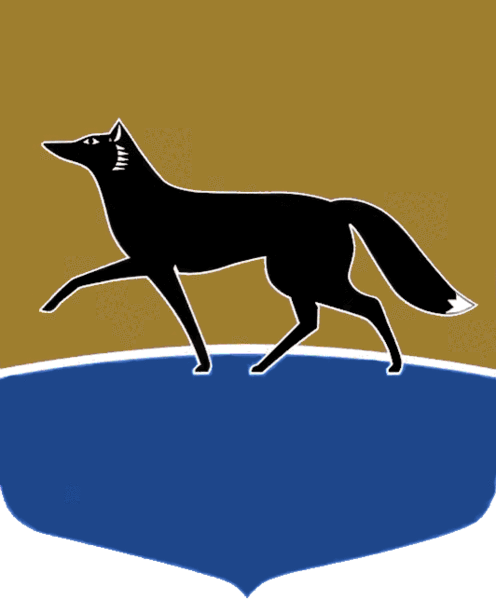 «22» апреля 2024 г. 								                   № 8О подготовке девятого внеочередного заседания Думы города VII созываНа основании письменного требования Главы города Сургута 
Филатова А.С. от 22.04.2024 № 01-02-6147/4 о созыве внеочередного заседания Думы города, в соответствии со статьёй 23 Регламента Думы города Сургута, утверждённого решением Думы города от 27.04.2006 № 10-IV ДГ: 1.	Провести девятое внеочередное заседание Думы города VII созыва 
25 апреля 2024 года в 10.00 по адресу: г. Сургут, ул. Восход, 4 (зал заседаний 
Думы города).2.	Включить в проект повестки дня девятого внеочередного заседания Думы города вопросы:1) О досрочном прекращении полномочий Главы города Сургута; 2) О назначении исполняющего обязанности Главы города Сургута; 3) Об объявлении конкурса по отбору кандидатур на должность Главы города Сургута;4) О назначении членов конкурсной комиссии по отбору кандидатур 
на должность Главы города Сургута.3.	Провести 24 апреля 2024 года в 11.00 депутатские слушания 
по вопросам, указанным в части 2 постановления, по адресу: г. Сургут, 
ул. Восход, 4 (зал заседаний Думы города). 4.	Аппарату Думы города обеспечить: 1) организацию и проведение внеочередного заседания Думы города; 2) оповещение населения города о времени и месте проведения девятого внеочередного заседания Думы в установленном порядке. 5. Контроль за выполнением постановления оставляю за собой.И.о. Председателя Думы 						        А.И. Олейников